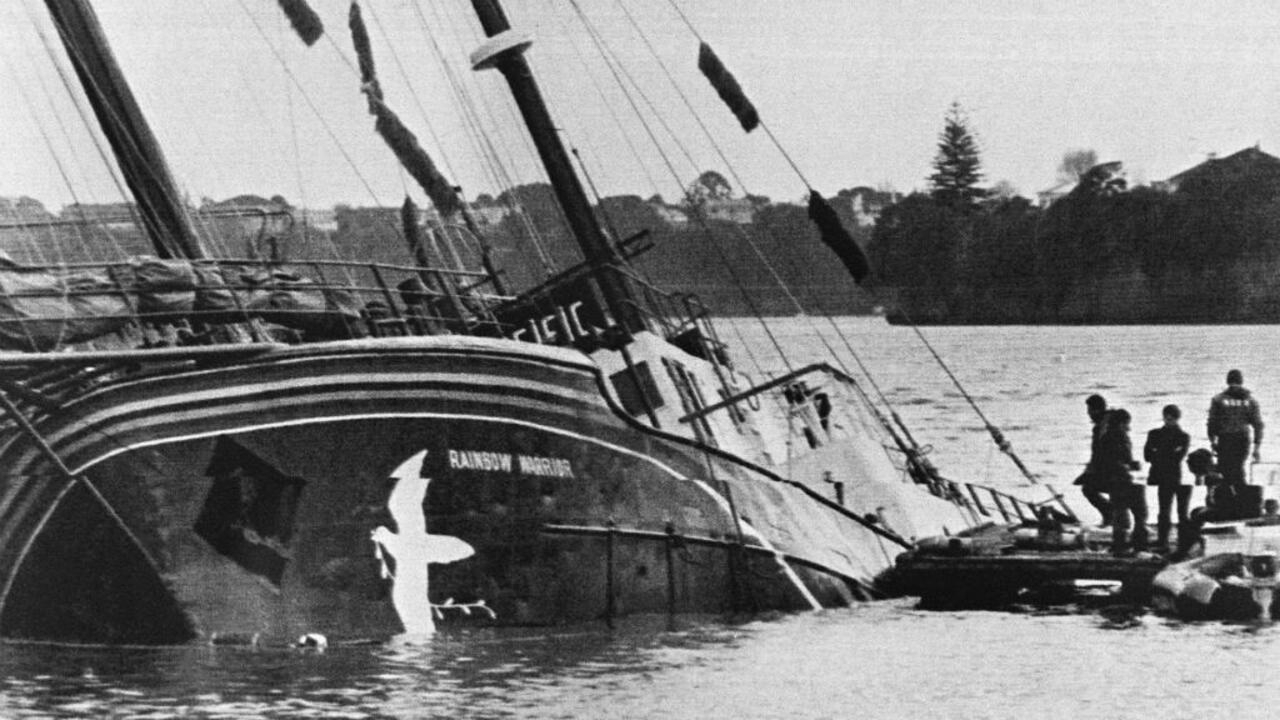 Ou: Nouvelle-zélandeQuand: 10 juillet 1985Quoi: explosion de bateauConséquance: mort de Ferlando FerairaPourquoi il est mort: explosion du bateauPays: France                                                                                  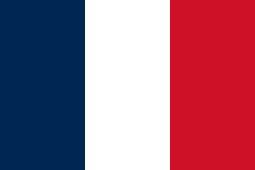 PM1: charles hermuePM2: charles hermueEnquête des démision